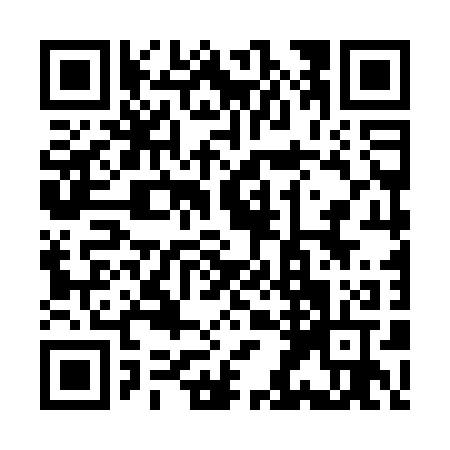 Prayer times for Wynnum West, AustraliaMon 1 Apr 2024 - Tue 30 Apr 2024High Latitude Method: NonePrayer Calculation Method: Muslim World LeagueAsar Calculation Method: ShafiPrayer times provided by https://www.salahtimes.comDateDayFajrSunriseDhuhrAsrMaghribIsha1Mon4:405:5711:513:145:456:582Tue4:405:5811:513:135:446:573Wed4:415:5811:513:125:436:564Thu4:415:5911:503:125:426:555Fri4:425:5911:503:115:416:546Sat4:426:0011:503:105:406:537Sun4:436:0011:503:095:386:528Mon4:436:0111:493:095:376:519Tue4:446:0111:493:085:366:5010Wed4:446:0211:493:075:356:4811Thu4:446:0211:483:075:346:4812Fri4:456:0311:483:065:336:4713Sat4:456:0311:483:055:326:4614Sun4:466:0411:483:045:316:4515Mon4:466:0411:473:045:306:4416Tue4:476:0511:473:035:296:4317Wed4:476:0511:473:025:286:4218Thu4:486:0611:473:025:276:4119Fri4:486:0611:473:015:266:4020Sat4:496:0711:463:005:256:3921Sun4:496:0711:463:005:246:3822Mon4:506:0811:462:595:236:3723Tue4:506:0811:462:585:236:3724Wed4:506:0911:462:575:226:3625Thu4:516:1011:452:575:216:3526Fri4:516:1011:452:565:206:3427Sat4:526:1111:452:565:196:3328Sun4:526:1111:452:555:186:3329Mon4:536:1211:452:545:176:3230Tue4:536:1211:452:545:176:31